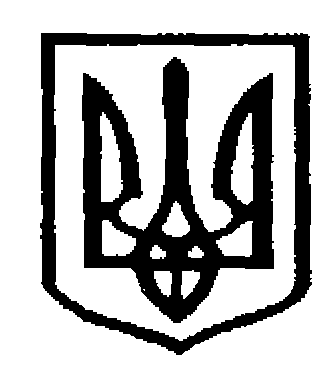 У К Р А Ї Н АЧернівецька міська радаУ П Р А В Л І Н Н Я   О С В І Т ИН А К А З10.11.2021                                                                                               № 337Про внесення змін до наказу управління освіти  від 06.10.2021 № 294 «Про проведення І-ІІ етапів Всеукраїнських учнівських олімпіад з навчальних предметів у 2021/2022 н.р. серед учнів ЗЗСО, ПТО»На виконання наказу Департаменту освіти і науки Чернівецької облдержадміністрації  від 09.11.2021р.  № 355  «Про внесення змін до наказу Департаменту від 07.09.2021р. № 266 «Про проведення І-ІІ етапів Всеукраїнських учнівських олімпіад з навчальних предметів у 2021/2022 н.р. серед учнів ЗЗСО, ПТО», з  метою належної організації та проведення                       ІІ етапу Всеукраїнських учнівських олімпіад з навчальних предметів у 2021/2022 н.р., дотримання законодавства України в частині запобігання поширенню  на території області гострої респіраторної хвороби COVID-19, спричиненої коронавірусом SARS-CoV-2, НАКАЗУЮ:Внести до наказу управління освіти Чернівецької міської ради від 06.10.2021р. № 294 «Про проведення І-ІІ етапів Всеукраїнських учнівських олімпіад з навчальних предметів у 2021/2022 н.р. серед учнів ЗЗСО, ПТО», а саме: графік проведення ІІ етапу Всеукраїнських учнівських олімпіад з навчальних предметів у 2021/2022 н.р. викласти у новій редакції, що додається. Наказ розмістити на інформаційному сайті управління освіти  Чернівецької міської ради.Контроль за виконанням наказу залишаю за собою.Начальник управління освітиЧернівецької міської ради                                                     Ірина ТКАЧУКВиконавець:головний спеціаліст управлінняосвіти Чернівецької міської ради                                      Ганна  ВОРОБЕЦЬ                                                                                                           Додаток до                                                                                                            наказу управління освіти Чернівецької міської ради                                                                                                   від 10.11.2021 № 337ГРАФІКпроведення ІІ етапу Всеукраїнських учнівських олімпіад з навчальних предметів у 2021/2022 н.р.№ з/пПредметДата проведення олімпіадиМісце проведення олімпіадиПредставник від управління освітиІсторія13.11.2021Чернівецький ліцей № 12 (ЗОШ № 5)Попович Лариса ДмитрівнаРумунська мова та література13.11.2021Чернівецький ліцей № 14  ( ЗОШ № 14)Воробець Ганна ПавлівнаІнформаційні технології14.11.2021Чернівецькі ліцеї № 1,4,5,7 Чернівецький ліцей № 19  (ЗОШ № 24)Воробець Ганна ПавлівнаФранцузька мова14.11.2021Чернівецький ліцей № 10ЗастанкевичІрина ЛеонідівнаФізика20.11.2021Чернівецький  ліцей № 4СтанкусОлена ВасилівнаРосійська мова та література20.11.2021Чернівецька ЗОШ № 4Устінова Світлана  ПавлівнаПольська мова та література20.11.2021Чернівецький ліцей № 10КосованОксана КорніївнаМова іврит та єврейська література21.11.2021Чернівецький ліцей № 15 (СШ ОРТ № 41)Воробець Ганна Павлівна  Правознавство21.11.2021Чернівецький ліцей № 5АндронічукАльона ВалеріївнаАнглійська мова27.11.2021Чернівецький ліцей № 7КузьмінаОлена ЛеонідівнаЕкономіка27.11.2021Чернівецький ліцей № 1СтанкусОлена ВасилівнаТрудове навчання (8-9кл.)26-27.11.2021Чернівецька ЗОШ № 16ФедюкРуслан Юрійович  Математика28.11.2021Чернівецький ліцей № 16 (ЗОШ № 2)ФедюкРуслан ЮрійовичБіологія28.11.2021Чернівецький ліцей № 11Попович Лариса ДмитрівнаТрудове навчання (10-11 кл.)03.12.2021Чернівецька ЗОШ № 16ФедюкРуслан ЮрійовичУкраїнська мова та література04.12.2021Чернівецький ліцей № 8КузьмінаОлена ЛеонідівнаАстрономія04.12.2021Чернівецький ліцей № 14 (ЗОШ № 14)КосованОксана КорніївнаЗарубіжна література05.12.2021Чернівецький ліцей № 9ЗастанкевичІрина ЛеонідівнаЕкологія05.12.2021Чернівецький ліцей № 3ФедюкРуслан ЮрійовичХімія 11.12.2021Чернівецький ліцей № 12 (ЗОШ № 5)Попович Лариса ДмитрівнаНімецька мова11.12.2021Чернівецький ліцей № 8ЗастанкевичІрина ЛеонідівнаГеографія12.12.2021Чернівецька ЗОШ № 1ФедюкРуслан ЮрійовичІнформатика19.12.2021Чернівецькі ліцеї № 1, 5, 7 СтанкусОлена Василівна